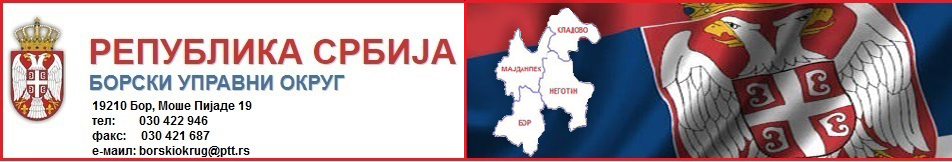 Број: 914-401- 4 /2020-0320.јануар 2020. године                   Б о р	На основу члана 54. Закона о јавним набавкама («Службени гласник РС» број 124/2012, 14/2015 и 68/2015) доносимР Е Ш Е Њ ЕО ОБРАЗОВАЊУ КОМИСИЈЕ ЗА ЈАВНУ НАБАВКУброј 1/2020 (услуга чишћења пословног простора)Образује се Комисија за јавне набавке мале вредности ( у даљем тексту: Комисија ), у следећем саставу:Председник:  Мирјана Првуловићчлан: Цокић Милачлан: Јелена ДимитријевићЗадаци комисије су:да, у складу са одлуком начелника Борског управног округа о покретању поступка јавне набавке мале вредности наруџбеницом, припреми и отвори понуде за јавну набавку, од најмање три понуђача по истеку предвиђеног рока из Одлуке о покретању поступкада стручно оцењује понуде за јавну набавку мале вредности наруџбеницом и да о свакој сачини записник о отварању понуда и утврди предлог за избор најповољније понуде и о томе обавести начелника.Решење доставити председнику и члановима Комисије.Саставни део овог Решења је Одлука начелника о покретању поступка јавне набавке мале вредности                                                                                 НАЧЕЛНИК БОРСКОГ                                                                                   УПРАВНОГ ОКРУГА                                                                                 мр Владимир Станковић